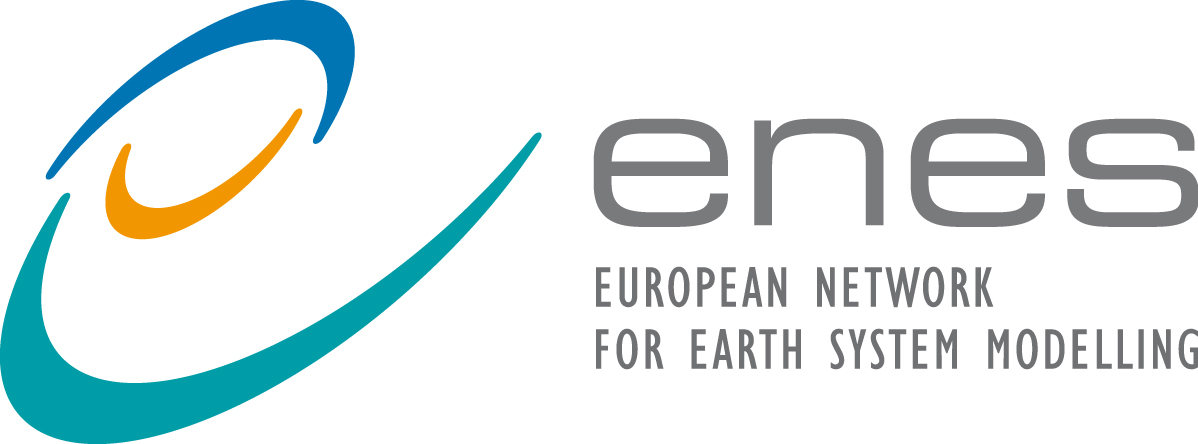 ENES Data Task ForceTerms of ReferenceThe Data Task Force of the European Network for Earth Simulation (ENES) aims to advise and represent the ENES Board on all issues relevant to data infrastructure necessary to support and exploit Earth’s climate system simulation in Europe. Within the scope of ENES, it deals with data and metadata standards, and the computing and services necessary to exploit Earth’s climate system simulation (and related) data and information within both the simulation and wider communities. Responsibilities include advising on, and where possible, organising computing and network infrastructure, software tools, procedures, standards, related quality control and assurance, and data citation, as these apply to European collaboration and European participation in global activities. The ENES Data TF is consulted on strategic issues such as:Providing input on the ENES data infrastructure strategy.Coordinating European climate simulation data infrastructures: identifying gaps and possible synergies, providing a forum for data providers and users, overseeing the sustainability of the joint European data infrastructures. Advising and representing ENES in international data coordination activities, international standards activities, and the deployment of international data infrastructure – both within Europe and beyond. Establishing and promulgating common European positions dealing with data, metadata services and the necessary software and services.The ENES Data TF is expected to be instrumental in:Coordinating the relevant European data infrastructure: defining and assigning responsibilities, agreeing on common rules and procedures, and maintaining a living roadmap listing actions and priorities.Providing a forum for data providers and users to interact with the European data strategy.Promoting interoperability of climate model data archives within Europe and promoting those interfaces necessary to maximise their impact beyond the modelling community.Coordinating the development and deployment of software tools to enhance climate model data services and efficiency of service delivery.Coordinating common European activities supported by EU projects, such as IS-ENES2, with national activities.Coordinating the European and ENES response to data infrastructure requirements arising from international activities convened under the auspices of the World Climate Research Programme.The ENES data task force is expected to fulfil these responsibilities through active funded projects. 